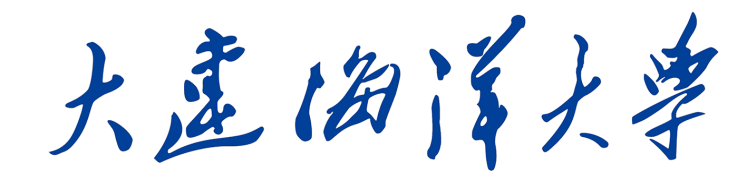 领导干部学习参考党委宣传部     2019年第十三期（总第63期）  2019年12月目  录1.中央经济工作会议新闻通稿	12.人民日报社论：坚决夺取全面建成小康社会伟大胜利	93.人民日报评论员文章：稳中向好、长期向好的基本趋势没有改变——论学习贯彻中央经济工作会议精神	124.人民日报评论员文章：确保全面建成小康社会圆满收官——论学习贯彻中央经济工作会议精神	155.人民日报评论员文章：坚定不移贯彻新发展理念——论学习贯彻中央经济工作会议精神	186.人民日报评论员文章：奋力完成好明年经济工作重点任务——论学习贯彻中央经济工作会议精神	217.习近平主持召开中央全面深化改革委员会第十一次会议精神	238.习近平同志在中央政治局第十八次集体学习时的讲话（另附）9.《关于在全省开展向黄文秀同志学习的通知》（另附）10.《中共辽宁省委关于授予张贵斌同志“辽宁省优秀共产党员”称号的决定》（另附）11.辽宁省教育厅关于转发《教育部关于在教育系统深人开展向卢永根同志学习的通知》（另附）中央经济工作会议在北京举行习近平李克强作重要讲话 栗战书汪洋王沪宁赵乐际韩正出席会议中央经济工作会议12月10日至12日在北京举行。中共中央总书记、国家主席、中央军委主席习近平，中共中央政治局常委、国务院总理李克强，中共中央政治局常委栗战书、汪洋、王沪宁、赵乐际、韩正出席会议。习近平在会上发表重要讲话，总结2019年经济工作，分析当前经济形势，部署2020年经济工作。李克强在讲话中对明年经济工作作出具体部署，并作了总结讲话。会议认为，今年以来，面对国内外风险挑战明显上升的复杂局面，在以习近平同志为核心的党中央坚强领导下，全党全国贯彻党中央决策部署，坚持稳中求进工作总基调，坚持以供给侧结构性改革为主线，推动高质量发展，扎实做好“六稳”工作，保持经济社会持续健康发展，三大攻坚战取得关键进展，精准脱贫成效显著，金融风险有效防控，生态环境质量总体改善，改革开放迈出重要步伐，供给侧结构性改革继续深化，科技创新取得新突破，人民群众获得感、幸福感、安全感提升，“十三五”规划主要指标进度符合预期，全面建成小康社会取得新的重大进展。会议指出，成绩来之不易，根本原因在于我们坚持党中央集中统一领导，保持战略定力，坚持稳中求进，深化改革开放，充分发挥中央和地方两个积极性。在工作中，我们形成一些重要认识：必须科学稳健把握宏观政策逆周期调节力度，增强微观主体活力，把供给侧结构性改革主线贯穿于宏观调控全过程；必须从系统论出发优化经济治理方式，加强全局观念，在多重目标中寻求动态平衡；必须善于通过改革破除发展面临的体制机制障碍，激活蛰伏的发展潜能，让各类市场主体在科技创新和国内国际市场竞争的第一线奋勇拼搏；必须强化风险意识，牢牢守住不发生系统性风险的底线。会议强调，在充分肯定成绩的同时，必须清醒认识到，我国正处在转变发展方式、优化经济结构、转换增长动力的攻关期，结构性、体制性、周期性问题相互交织，“三期叠加”影响持续深化，经济下行压力加大。当前世界经济增长持续放缓，仍处在国际金融危机后的深度调整期，世界大变局加速演变的特征更趋明显，全球动荡源和风险点显著增多。我们要做好工作预案。会议指出，我国经济稳中向好、长期向好的基本趋势没有改变。我们有党的坚强领导和中国特色社会主义制度的显著优势，有改革开放以来积累的雄厚物质技术基础，有超大规模的市场优势和内需潜力，有庞大的人力资本和人才资源，全党全国坚定信心、同心同德，一定能战胜各种风险挑战。会议强调，明年是全面建成小康社会和“十三五”规划收官之年，要实现第一个百年奋斗目标，为“十四五”发展和实现第二个百年奋斗目标打好基础，做好经济工作十分重要。要以习近平新时代中国特色社会主义思想为指导，全面贯彻党的十九大和十九届二中、三中、四中全会精神，坚决贯彻党的基本理论、基本路线、基本方略，增强“四个意识”、坚定“四个自信”、做到“两个维护”，紧扣全面建成小康社会目标任务，坚持稳中求进工作总基调，坚持新发展理念，坚持以供给侧结构性改革为主线，坚持以改革开放为动力，推动高质量发展，坚决打赢三大攻坚战，全面做好“六稳”工作，统筹推进稳增长、促改革、调结构、惠民生、防风险、保稳定，保持经济运行在合理区间，确保全面建成小康社会和“十三五”规划圆满收官，得到人民认可、经得起历史检验。会议指出，实现明年预期目标，要坚持稳字当头，坚持宏观政策要稳、微观政策要活、社会政策要托底的政策框架，提高宏观调控的前瞻性、针对性、有效性。要积极进取，坚持问题导向、目标导向、结果导向，在深化供给侧结构性改革上持续用力，确保经济实现量的合理增长和质的稳步提升。要继续抓重点、补短板、强弱项，确保全面建成小康社会。会议确定，明年要抓好以下重点工作。一是坚定不移贯彻新发展理念。理念是行动的先导。新时代抓发展，必须更加突出发展理念，坚定不移贯彻创新、协调、绿色、开放、共享的新发展理念，推动高质量发展。各级党委和政府必须适应我国发展进入新阶段、社会主要矛盾发生变化的必然要求，紧紧扭住新发展理念推动发展，把注意力集中到解决各种不平衡不充分的问题上。要树立全面、整体的观念，遵循经济社会发展规律，重大政策出台和调整要进行综合影响评估，切实抓好政策落实，坚决杜绝形形色色的形式主义、官僚主义。要把坚持贯彻新发展理念作为检验各级领导干部的一个重要尺度。二是坚决打好三大攻坚战。要确保脱贫攻坚任务如期全面完成，集中兵力打好深度贫困歼灭战，政策、资金重点向“三区三州”等深度贫困地区倾斜，落实产业扶贫、易地搬迁扶贫等措施，严把贫困人口退出关，巩固脱贫成果。要建立机制，及时做好返贫人口和新发生贫困人口的监测和帮扶。要打好污染防治攻坚战，坚持方向不变、力度不减，突出精准治污、科学治污、依法治污，推动生态环境质量持续好转。要重点打好蓝天、碧水、净土保卫战，完善相关治理机制，抓好源头防控。我国金融体系总体健康，具备化解各类风险的能力。要保持宏观杠杆率基本稳定，压实各方责任。三是确保民生特别是困难群众基本生活得到有效保障和改善。要发挥政府作用保基本，注重普惠性、基础性、兜底性，做好关键时点、困难人群的基本生活保障。要稳定就业总量，改善就业结构，提升就业质量，突出抓好重点群体就业工作，确保零就业家庭动态清零。要加快补齐民生短板，有效解决进城务工人员子女上学难问题。要兜住基本生活底线，确保养老金按时足额发放，加快推进养老保险全国统筹。要发挥市场供给灵活性优势，深化医疗养老等民生服务领域市场化改革和对内对外开放，增强多层次多样化供给能力，更好实现社会效益和经济效益相统一。要加大城市困难群众住房保障工作，加强城市更新和存量住房改造提升，做好城镇老旧小区改造，大力发展租赁住房。要坚持房子是用来住的、不是用来炒的定位，全面落实因城施策，稳地价、稳房价、稳预期的长效管理调控机制，促进房地产市场平稳健康发展。四是继续实施积极的财政政策和稳健的货币政策。积极的财政政策要大力提质增效，更加注重结构调整，坚决压缩一般性支出，做好重点领域保障，支持基层保工资、保运转、保基本民生。稳健的货币政策要灵活适度，保持流动性合理充裕，货币信贷、社会融资规模增长同经济发展相适应，降低社会融资成本。要深化金融供给侧结构性改革，疏通货币政策传导机制，增加制造业中长期融资，更好缓解民营和中小微企业融资难融资贵问题。财政政策、货币政策要同消费、投资、就业、产业、区域等政策形成合力，引导资金投向供需共同受益、具有乘数效应的先进制造、民生建设、基础设施短板等领域，促进产业和消费“双升级”。要充分挖掘超大规模市场优势，发挥消费的基础作用和投资的关键作用。五是着力推动高质量发展。要坚持巩固、增强、提升、畅通的方针，以创新驱动和改革开放为两个轮子，全面提高经济整体竞争力，加快现代化经济体系建设。要狠抓农业生产保障供给，加快农业供给侧结构性改革，带动农民增收和乡村振兴。要加快恢复生猪生产，做到保供稳价。要深化科技体制改革，加快科技成果转化应用，加快提升企业技术创新能力，发挥国有企业在技术创新中的积极作用，健全鼓励支持基础研究、原始创新的体制机制，完善科技人才发现、培养、激励机制。要支持战略性产业发展，支持加大设备更新和技改投入，推进传统制造业优化升级。要落实减税降费政策，降低企业用电、用气、物流等成本，有序推进“僵尸企业”处置。要健全体制机制，打造一批有国际竞争力的先进制造业集群，提升产业基础能力和产业链现代化水平。要大力发展数字经济。要更多依靠市场机制和现代科技创新推动服务业发展，推动生产性服务业向专业化和价值链高端延伸，推动生活性服务业向高品质和多样化升级。要重视解决好“一老一小”问题，加快建设养老服务体系，支持社会力量发展普惠托育服务，推动旅游业高质量发展，推进体育健身产业市场化发展。要着眼国家长远发展，加强战略性、网络型基础设施建设，推进川藏铁路等重大项目建设，稳步推进通信网络建设，加快自然灾害防治重大工程实施，加强市政管网、城市停车场、冷链物流等建设，加快农村公路、信息、水利等设施建设。要加快落实区域发展战略，完善区域政策和空间布局，发挥各地比较优势，构建全国高质量发展的新动力源，推进京津冀协同发展、长三角一体化发展、粤港澳大湾区建设，打造世界级创新平台和增长极。要扎实推进雄安新区建设，落实长江经济带共抓大保护措施，推动黄河流域生态保护和高质量发展。要提高中心城市和城市群综合承载能力。六是深化经济体制改革。要加快建设高标准市场体系。要加快国资国企改革，推动国有资本布局优化调整。要完善产权制度和要素市场化配置，健全支持民营经济发展的法治环境，完善中小企业发展的政策体系。要改革土地计划管理方式，深化财税体制改革。要加快金融体制改革，完善资本市场基础制度，提高上市公司质量，健全退出机制，稳步推进创业板和新三板改革，引导大银行服务重心下沉，推动中小银行聚焦主责主业，深化农村信用社改革，引导保险公司回归保障功能。对外开放要继续往更大范围、更宽领域、更深层次的方向走，加强外商投资促进和保护，继续缩减外商投资负面清单。推动对外贸易稳中提质，引导企业开拓多元化出口市场。要降低关税总水平。发挥好自贸试验区改革开放试验田作用，推动建设海南自由贸易港，健全“一带一路”投资政策和服务体系。要主动参与全球经济治理变革，积极参与世贸组织改革，加快多双边自贸协议谈判。会议强调，要完善和强化“六稳”举措，健全财政、货币、就业等政策协同和传导落实机制，确保经济运行在合理区间。要巩固和拓展减税降费成效，大力优化财政支出结构，进一步缓解企业融资难融资贵问题，多措并举保持就业形势稳定。要依靠改革优化营商环境，深化简政放权、放管结合、优化服务。要制定实施国企改革三年行动方案，提升国资国企改革综合成效，优化民营经济发展环境。要推动实体经济发展，提升制造业水平，发展新兴产业，促进大众创业万众创新。要强化民生导向，推动消费稳定增长，切实增加有效投资，释放国内市场需求潜力。要确保实现脱贫攻坚目标、巩固脱贫成果，毫不放松抓好农业生产，扎实推进乡村振兴。要推进更高水平对外开放，保持对外贸易稳定增长，稳定和扩大利用外资，扎实推进共建“一带一路”。要加强污染防治和生态建设，加快推动形成绿色发展方式。要扎实做好民生保障工作，持续改善人民生活。会议指出，实现全面建成小康社会和“十三五”规划目标任务是明年全党工作的重中之重。各地区各部门要全面贯彻党的十九届四中全会精神，在推进国家治理体系和治理能力现代化上多下功夫，切实把党领导经济工作的制度优势转化为治理效能。会议号召，全党全国要更加紧密地团结在以习近平同志为核心的党中央周围，勠力同心，锐意进取，坚决夺取全面建成小康社会伟大胜利！中共中央政治局委员、中央书记处书记，全国人大常委会有关领导同志，国务委员，最高人民法院院长，最高人民检察院检察长，全国政协有关领导同志以及中央军委委员等出席会议。各省、自治区、直辖市和计划单列市、新疆生产建设兵团党政主要负责人，中央和国家机关有关部门主要负责人，中央管理的部分企业和金融机构负责人，军队有关负责人参加会议。人民日报社论：坚决夺取全面建成小康社会伟大胜利刚刚闭幕的中央经济工作会议，是党的十九届四中全会之后中央召开的一次重要会议。会议认真总结今年经济工作，深入分析当前经济形势，全面部署明年经济工作，对于我们坚定信心、凝聚共识，确保全面建成小康社会和“十三五”规划圆满收官，具有重大而深远的意义。今年以来，面对国内外风险挑战明显上升的复杂局面，全党全国上下贯彻党中央决策部署，坚持稳中求进工作总基调，坚持以供给侧结构性改革为主线，推动高质量发展，扎实做好“六稳”工作，保持经济社会持续健康发展，“十三五”规划主要指标进度符合预期，全面建成小康社会取得新的重大进展。明年是全面建成小康社会和“十三五”规划收官之年，要实现第一个百年奋斗目标，为“十四五”发展和实现第二个百年奋斗目标打好基础，这既是决胜期，也是攻坚期，做好经济工作十分重要。要以习近平新时代中国特色社会主义思想为指导，全面贯彻党的十九大和十九届二中、三中、四中全会精神，坚决贯彻党的基本理论、基本路线、基本方略，增强“四个意识”、坚定“四个自信”、做到“两个维护”，紧扣全面建成小康社会目标任务，坚持稳中求进工作总基调，坚持新发展理念，坚持以供给侧结构性改革为主线，坚持以改革开放为动力，推动高质量发展，坚决打赢三大攻坚战，全面做好“六稳”工作，统筹推进稳增长、促改革、调结构、惠民生、防风险、保稳定，保持经济运行在合理区间，确保全面建成小康社会和“十三五”规划圆满收官，得到人民认可、经得起历史检验。改革开放以来，经过长期努力，我国经济实力大幅跃升，基础设施和公共服务水平大幅提高，人民生活显著改善。明年，要继续抓重点、补短板、强弱项，对照完成相关的定性定量指标，确保全面建成小康社会。当前和今后一个时期，我国经济稳中向好、长期向好的基本趋势没有改变。我们要坚持用辩证思维看待形势发展变化，增强必胜信心，善于把外部压力转化为深化改革、扩大开放的强大动力，集中精力办好自己的事。要坚持稳字当头，坚持宏观政策要稳、微观政策要活、社会政策要托底，提高宏观调控的前瞻性、针对性、有效性。要积极进取，坚持问题导向、目标导向、结果导向，在深化供给侧结构性改革上持续用力，确保经济实现量的合理增长和质的稳步提升。做好经济工作，就要善于聚焦主要任务、抓好重点工作。实现全面建成小康社会和“十三五”规划目标任务是明年全党工作的重中之重。各地区各部门要全面贯彻党的十九届四中全会精神，在推进国家治理体系和治理能力现代化上多下功夫，切实把党领导经济工作的制度优势转化为治理效能。要坚定不移贯彻新发展理念，新时代推动经济社会发展，必须坚定不移贯彻创新、协调、绿色、开放、共享的新发展理念，推动高质量发展。要坚决打好三大攻坚战，确保脱贫攻坚任务如期全面完成，推动生态环境质量持续好转，确保不发生重大金融风险。要确保民生特别是困难群众基本生活得到有效保障和改善，全面建成小康社会要体现在人民生活改善上，特别是对困难人群要落实政策、加大投入、有效保障。要继续实施积极的财政政策和稳健的货币政策，积极的财政政策要大力提质增效，稳健的货币政策要灵活适度。要着力推动高质量发展，坚持巩固、增强、提升、畅通的方针，以创新驱动和改革开放为两个轮子，坚持质量第一、效益优先，全面提高经济整体竞争力，推动高质量发展，加快现代化经济体系建设。要深化经济体制改革，坚持和完善社会主义基本经济制度，加快建设高标准市场体系，要推进更高水平对外开放，推动对外开放继续往更大范围、更宽领域、更深层次的方向深化，不断拓展发展空间。明年经济工作的大政方针已定，任务艰巨，责任重大，让我们更加紧密地团结在以习近平同志为核心的党中央周围，勠力同心，锐意进取，坚决夺取全面建成小康社会伟大胜利。《 人民日报 》（ 2019年12月13日   01 版）稳中向好、长期向好的基本趋势没有改变——论学习贯彻中央经济工作会议精神人民日报评论员稳中向好、长期向好，这是我国经济的基本趋势。刚刚举行的中央经济工作会议上，习近平总书记发表重要讲话，深刻把握世界大势，总结2019年经济工作，分析当前经济形势，明确了2020年经济工作的总体要求和重点任务，为我们做好明年经济工作，确保全面建成小康社会和“十三五”规划圆满收官，指明了努力方向。迎难而上，负重前行。今年以来，面对国内外风险挑战明显上升的复杂局面，以习近平同志为核心的党中央高瞻远瞩、审时度势，保持战略定力，坚持稳中求进，引领中国经济持续砥砺前行。经济增长保持在合理区间，预计全年经济增幅在世界主要经济体中继续位居前列。就业形势基本稳定，全年新增就业有望超额完成预期目标。经济结构继续优化，先进制造业、现代服务业较快增长，新兴产业发展势头良好。粮食再获丰收。国际收支基本平衡。三大攻坚战取得关键进展，农村贫困人口继续大幅减少，金融风险有效防控，生态环境质量总体改善。总的看，我国经济社会保持了持续健康发展的良好态势，经济运行总体平稳，经济结构持续优化，发展质量稳步提升，社会大局保持稳定，人民群众获得感、幸福感、安全感提升，“十三五”规划主要指标进度符合预期，全面建成小康社会取得新的重大进展。成绩来之不易，经验弥足珍贵。在工作中我们形成了一些重要认识：必须科学稳健把握宏观政策逆周期调节力度，把供给侧结构性改革这条主线贯穿于宏观调控全过程，实现治标和治本、当前和长远的有机结合；必须从系统论出发优化经济治理方式，在多重目标中寻求动态平衡，在高质量发展中实现系统优化；必须善于通过改革破除发展面临的体制机制障碍，激活蛰伏的发展潜能，让各类市场主体在科技创新和国内国际市场竞争的第一线奋勇拼搏；必须强化风险意识，用大概率思维应对小概率事件，牢牢守住不发生系统性风险的底线。实践深刻表明，我国经济稳中向好、长期向好的基本趋势没有改变。中国经济是一片大海，尽管会面临一些困难和挑战，但都是前进道路上必然会遇到的。放眼世界，还是风景这边独好。我们要坚持用辩证思维看待形势发展变化，增强必胜信心，善于把外部压力转化为深化改革、扩大开放的强大动力，集中精力办好自己的事。面向未来，有党的坚强领导和中国特色社会主义制度的显著优势，有改革开放以来积累的雄厚物质技术基础，有超大规模的市场优势和内需潜力，有庞大的人力资本和人才资源，我们完全有条件、有能力、有信心应对前进道路上的各种风险挑战，推动经济加快转入高质量发展轨道，迎来更加光明的发展前景。2020年是全面建成小康社会和“十三五”规划收官之年，我们要实现第一个百年奋斗目标，为“十四五”发展和实现第二个百年奋斗目标打好基础，这既是决胜期，也是攻坚期，做好经济工作十分重要。船到中流浪更急，越是艰险越向前。更加紧密地团结在以习近平同志为核心的党中央周围，认真贯彻落实中央经济工作会议精神，坚定信心、勠力同心，坚决夺取全面建成小康社会伟大胜利，我们就一定能创造得到人民认可、经得起历史检验的实绩，引领中国经济劈波斩浪、行稳致远！《人民日报》（ 2019年12月14日01 版）确保全面建成小康社会圆满收官——论学习贯彻中央经济工作会议精神人民日报评论员到2020年全面建成小康社会，实现第一个百年奋斗目标，是我们党向人民、向历史作出的庄严承诺。中央经济工作会议着眼全面建成小康社会，对2020年经济工作作出重大部署，对于确保如期实现全面建成小康社会目标，为实现第二个百年奋斗目标打好基础，具有重大意义。全面建成小康社会，是实现中华民族伟大复兴中国梦的关键一步，在中华民族发展史上具有重大意义。我们要在2020年确保全面建成小康社会圆满收官，就要既增强忧患意识、看到风险挑战，又要坚定必胜信心、看到有利条件，充分认识我国经济发展健康稳定的基本面没有改变、支撑高质量发展的生产要素条件没有改变、长期稳中向好的总体势头没有改变，充分把握我国经济拥有的巨大发展韧性、潜力和回旋余地，勠力同心、锐意进取，坚决夺取全面建成小康社会伟大胜利。中央经济工作会议对明年经济工作提出了总体要求。各地区各部门要把思想和行动统一到党中央决策部署上来，紧扣全面建成小康社会目标任务，坚持稳中求进工作总基调，坚持新发展理念，坚持以供给侧结构性改革为主线，坚持以改革开放为动力，推动高质量发展，坚决打赢三大攻坚战，全面做好“六稳”工作，统筹推进稳增长、促改革、调结构、惠民生、防风险、保稳定，保持经济运行在合理区间，确保全面建成小康社会和“十三五”规划圆满收官，得到人民认可、经得起历史检验。实现明年预期目标，并不轻松。我们要坚持稳字当头，坚持宏观政策要稳、微观政策要活、社会政策要托底的政策框架，提高宏观调控的前瞻性、针对性、有效性，加强各部门和各项政策协调配合，同时要积极进取，坚持问题导向、目标导向、结果导向，在深化供给侧结构性改革上持续用力，确保经济实现量的合理增长和质的稳步提升。应当看到，改革开放以来，经过长期努力，我国经济实力大幅跃升，基础设施和公共服务水平大幅提高，人民生活显著改善。明年，要继续抓重点、补短板、强弱项，确保全面建成小康社会。还要看到，全面建成小康社会是国家整体目标，实现这一目标是对全国而言的。到2020年实现国内生产总值比2010年翻一番，也是对全国而言的，并不要求每个地区都翻番，也不意味着不同地区、不同人群都达到全国平均水平。各地情况千差万别，要尽力而为、量力而行，根据自身实际完成既定的全面建成小康社会目标任务，不要在数字上层层算账、层层报账，更不要弄虚作假。全面建成小康社会，意味着困扰中华民族几千年的绝对贫困问题将历史性地得到解决，中国人民将书写人类发展史上的伟大传奇。实现全面建成小康社会和“十三五”规划目标任务是明年全党工作的重中之重。各地区各部门要以崇高的历史使命感和高度的政治责任感，在以习近平同志为核心的党中央坚强领导下，集中精力办好自己的事，牢牢把握工作主动权，一鼓作气、决战决胜，确保如期实现全面建成小康社会目标。《人民日报》（ 2019年12月15日01版）坚定不移贯彻新发展理念——论学习贯彻中央经济工作会议精神人民日报评论员理念是行动的先导，一定的发展实践都是由一定的发展理念来引领的；发展理念是否对头，从根本上决定着发展成效乃至成败。中央经济工作会议在部署2020年要抓好的重点工作时强调，新时代抓发展，必须更加突出发展理念，坚定不移贯彻创新、协调、绿色、开放、共享的新发展理念，推动高质量发展。各级党委和政府务必深刻领会、坚决贯彻。“理者，物之固然，事之所以然也。”新发展理念是以习近平同志为核心的党中央在深刻总结国内外发展经验教训、深刻分析国内外发展大势基础上形成的，集中反映了我们党对经济社会发展规律认识的深化。自党的十八届五中全会提出并实施以来，全党全国坚持贯彻新发展理念，转变发展方式，实现了发展质量和效益不断提升。我们大力实施创新驱动发展战略，创新型国家建设成果丰硕；区域发展协调性增强，“一带一路”建设、京津冀协同发展、长江经济带发展成效显著；美丽中国建设稳步推进，生态环境质量总体改善；改革开放迈出重要步伐，全面开放新格局加快形成；各类保障和改善民生政策举措密集出台，人民群众获得感、幸福感、安全感提升。实践充分证明，坚持创新发展、协调发展、绿色发展、开放发展、共享发展，是关系我国发展全局的一场深刻变革。新时代推动经济社会发展，必须坚定不移贯彻新发展理念，推动高质量发展。全党必须深刻理解贯彻新发展理念的重要性和紧迫性。我国社会主要矛盾已经转化为人民日益增长的美好生活需要和不平衡不充分的发展之间的矛盾，我国正处在转变发展方式、优化经济结构、转换增长动力的攻关期。新发展理念提出的要求是全方位的、多层面的，绝不是只有经济指标这一项，这是我国发展进入新阶段、我国社会主要矛盾发生变化的必然要求。各级党委和政府必须紧紧扭住新发展理念推动发展，把注意力集中到解决各种不平衡不充分的问题上来，决不能再回到简单以国内生产总值增长率论英雄的老路上去，决不能再回到以破坏环境为代价搞所谓发展的做法上去，更不能再回到粗放式发展的模式上去。坚定不移贯彻新发展理念，就要努力提高以新发展理念统领经济社会发展的能力和水平。新发展理念五大方面既有各自内涵，更是一个整体，哪一个发展理念贯彻不到位，发展进程都会受到影响。要树立全面的观念，克服单打一思想，不能只顾一点不及其余。要遵循经济社会发展规律，重大政策出台和调整要进行综合影响评估，不搞“急就章”“一刀切”。政策不能只是挂在墙上，要切实抓好落实，坚决杜绝形形色色的形式主义、官僚主义。能否坚持贯彻新发展理念是检验各级领导干部是否增强“四个意识”、坚定“四个自信”、做到“两个维护”的一个重要尺度。各级领导干部特别是主要领导干部必须想明白、弄清楚、做到位。知行合一，贵在行动。认真学习贯彻中央经济工作会议精神，以高度政治责任感、守土有责的紧迫感将新发展理念进一步落地落实，我们就一定能如期实现全面建成小康社会目标，推动中国经济实现高质量发展。《人民日报》（2019年12月16日01版）奋力完成好明年经济工作重点任务——论学习贯彻中央经济工作会议精神人民日报评论员2020年，我们将如期实现第一个百年奋斗目标，并为实现第二个百年奋斗目标打好基础，这既是决胜期，也是攻坚期。做好明年经济工作，完成好重点任务，十分重要。　　中央经济工作会议着眼确保全面建成小康社会，明确提出了明年经济工作必须抓好的重点任务，为我们继续抓重点、补短板、强弱项，创造得到人民认可、经得起历史检验的实绩，兑现党向人民、向历史作出的庄严承诺，指明了努力方向、提供了工作遵循。　　完成好明年经济工作重点任务，就要解决“怎么看”的问题。实现第一个百年奋斗目标进而为实现第二个百年奋斗目标而努力，必须保持经济社会发展良好势头。精准脱贫、污染防治等事关全面建成小康社会的成色，必须坚决打好三大攻坚战。全面建成小康社会要体现在人民生活改善上，必须确保民生特别是困难群众基本生活得到有效保障和改善。实现明年经济社会发展预期目标并不轻松，必须坚持稳字当头，继续实施积极的财政政策和稳健的货币政策。新时代推动经济社会发展，必须坚持以改革开放为动力，着力推动高质量发展，深化经济体制改革。面对风险挑战，必须集中精力做好自己的事，真正做到“千磨万击还坚劲，任尔东西南北风”。　　完成好明年经济工作重点任务，就要解决“怎么干”的问题。要紧紧扭住新发展理念推动发展，把注意力集中到解决各种不平衡不充分的问题上。要确保脱贫攻坚任务如期全面完成，确保实现污染防治攻坚战阶段性目标，坚决守住不发生系统性风险的底线。要围绕民生大事难事急事，精准发力、补上短板，做好关键时点、困难人群的基本生活保障。要提高宏观调控的前瞻性、针对性、有效性，运用好逆周期调节工具。要坚持巩固、增强、提升、畅通的方针，以创新驱动和改革开放为两个轮子，加快现代化经济体系建设。要坚持和完善社会主义基本经济制度，加快建设高标准市场体系。要全面做好“六稳”工作，统筹推进稳增长、促改革、调结构、惠民生、防风险、保稳定。　　确保全面建成小康社会圆满收官，意味着中华民族千年愿景、亿万人民的共同期盼将变为现实，中华民族伟大复兴的中国梦将迈出关键一步。这在中华民族发展史上具有重大意义，在世界历史、人类社会发展史上也具有重大意义。让我们更加紧密地团结在以习近平同志为核心的党中央周围，全力以赴完成好明年经济工作重点任务，确保如期实现全面建成小康社会目标，创造无愧于时代、无愧于人民、无愧于历史的业绩，在新征程上书写更新更美的篇章。《 人民日报 》（ 2019年12月17日   02 版）习近平主持召开中央全面深化改革委员会第十一次会议强调落实党的十九届四中全会重要举措
继续全面深化改革实现有机衔接融会贯通李克强王沪宁韩正出席中共中央总书记、国家主席、中央军委主席、中央全面深化改革委员会主任习近平11月26日下午主持召开中央全面深化改革委员会第十一次会议并发表重要讲话。他强调，党的十九届四中全会和党的十八届三中全会历史逻辑一脉相承、理论逻辑相互支撑、实践逻辑环环相扣，目标指向一以贯之，重大部署接续递进。党的十九届四中全会不仅系统集成了党的十八届三中全会以来全面深化改革的理论成果、制度成果、实践成果，而且对新时代全面深化改革勾勒出更加清晰的顶层设计。要以坚持和完善中国特色社会主义制度、推进国家治理体系和治理能力现代化为主轴，增强以改革推进国家制度和国家治理体系建设的自觉性，突出制度建设这条主线，继续全面深化改革，既要排查梳理已经部署各项改革任务的完成情况，又要把四中全会部署的重要举措及时纳入工作日程，抓紧就党中央明确的国家治理急需的制度、满足人民对美好生活新期待必备的制度进行研究和部署，实现改革举措的有机衔接、融会贯通，确保取得扎扎实实的成效。　　中共中央政治局常委、中央全面深化改革委员会副主任李克强、王沪宁、韩正出席会议。　　会议审议通过了《关于构建更加完善的要素市场化配置体制机制的意见》、《关于完善农业支持保护制度的意见》、《关于深化我国医疗保障制度改革的意见》、《关于全面加强新时代大中小学劳动教育的意见》、《关于构建现代环境治理体系的指导意见》、《关于深化新时代教育督导体制机制改革的意见》、《关于加强农业科技社会化服务体系建设的若干意见》、《中央有关部门贯彻落实党的十九届四中全会〈决定〉重要举措分工方案》和《党的十八届三中全会以来全面深化改革评估报告》。　　会议指出，构建更加完善的要素市场化配置体制机制，要坚持以供给侧结构性改革为主线，坚持深化市场化改革、扩大高水平开放，破除阻碍要素自由流动的体制机制障碍，扩大要素市场化配置范围，健全要素市场体系，推进要素市场制度建设，实现要素价格市场决定、流动自主有序、配置高效公平，为推动高质量发展、建设现代化经济体系打下坚实制度基础。　　会议强调，建立完善农业支持保护制度，要坚持农业农村优先发展，以实施乡村振兴战略为总抓手，从农业供给侧结构性改革、农业可持续发展、农业投入保障、农业补贴补偿、支农资金使用管理等方面深化改革，逐步构建符合国情、覆盖全面、指向明确、重点突出、措施配套、操作简便的农业支持保护制度，不断增强强农惠农富农政策的精准性、稳定性、实效性。　　会议指出，医疗保障制度是民生保障制度的重要组成部分，要坚持保障基本、促进公平、稳健持续的原则，完善公平适度的待遇保障机制，健全稳健可持续的筹资运行机制，建立管用高效的医保支付机制，健全严密有力的基金监管机制，协同推进医药服务供给侧改革，优化医疗保障公共管理服务，加快建立覆盖全民、城乡统筹、权责清晰、保障适度、可持续的多层次医疗保障体系。　　会议强调，劳动教育是中国特色社会主义教育制度的重要内容。要全面贯彻党的教育方针，坚持立德树人，把劳动教育纳入人才培养全过程，贯通大中小各学段，贯穿家庭、学校、社会各方面，把握育人导向，遵循教育规律，创新体制机制，注重教育实效，实现知行合一，促进学生形成正确的世界观、人生观、价值观。　　会议指出，要以推进环境治理体系和治理能力现代化为目标，建立健全领导责任体系、企业责任体系、全民行动体系、监管体系、市场体系、信用体系、法律政策体系，落实各类主体责任，提高市场主体和公众参与的积极性，形成导向清晰、决策科学、执行有力、激励有效、多元参与、良性互动的环境治理体系，为推动生态环境根本好转、建设美丽中国提供有力的制度保障。　　会议强调，深化新时代教育督导体制机制改革，要紧紧围绕确保教育优先发展、落实立德树人根本任务，以优化管理体制、完善运行机制、强化结果运用为突破口，不断提高教育督导质量和水平，推动各类主体切实履行教育职责。　　会议指出，加强农业科技社会化服务体系建设，要以增加农业科技服务有效供给、加强供需对接为着力点，以提高农业科技服务效能为目标，推进农技推广机构服务创新，强化高校与科研院所服务功能，壮大市场化社会化服务力量，加快构建开放竞争、多元互补、协同高效的农业科技社会化服务体系。　　会议强调，党的十九届四中全会《决定》为全面深化改革系统集成、协同高效提供了根本遵循。我们现在要做的是，推动各项改革向制度更加成熟更加定型靠拢，让各项改革相得益彰、发生化学反应。要注重同中国特色社会主义根本制度、基本制度、重要制度对标对表，理清工作思路和工作抓手，结合四中全会部署的各项改革任务，一体推动、一体落实。改革已建立制度框架的，要对照四中全会精神继续巩固完善，建立长效机制；正在探索的要狠抓攻坚克难，实现突破，做好总结提炼、形成制度安排；有待谋划推出的，要大胆改革创新，及时研究制定方案。要在精准谋划、精准实施上下足功夫，改革解决什么问题、什么时候推出、对制度建设有什么作用都要做到心中有数。要把握不同改革的特点性质，坚持出台方案、健全机制、推进落实一起抓。落实改革方案要因地制宜、有的放矢，不搞上下“一般粗”，不搞“一刀切”。要聚焦制度是否有效运转开展督察，看改革是否实现目标集成、政策集成、效果集成。要抓紧编制四中全会重要举措实施规划，明确时间表、路线图、成果形式。　　中央全面深化改革委员会委员出席会议，中央和国家机关有关部门负责同志列席会议。